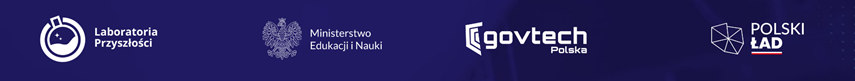 SP46.261.5.2022załącznik nr 13 do specyfikacjiW związku z podziałem zamówienia na części/zadania umowa zostanie przygotowana na podstawie poniższych postanowień, z tym, że w przypadku części/zadań, dla których nie  są wymagane dodatkowe czynności inne niż dostawa (np. montaż lub instruktaż) fragmenty postanowień odnoszące się do montażu lub instruktażu zostaną ograniczone do dostawy przedmiotu umowy (poprzez usuniecie obowiązku wykonania instalacji, montażu). Taka sama sytuacja będzie miała miejsce, jeżeli wykonawca nie zaoferuje instruktażu w ramach kryterium oceny ofert.PROJEKTOWANE POSTANOWIENIA UMOWNEw wyniku postępowania o zamówienie publiczne przeprowadzonego na podstawie art. 275 pkt 2 ustawy z dnia 11 września 2019 r. Prawo zamówień publicznych (tj. Dz.U. 2021 poz. 1129 z późn. zm.) zawarto umowę o następującej treści:§ 1 Przedmiot umowyWykonawca zobowiązuje się do realizacji przedmiotu umowy, którym jest …………………… (przedmiot zostanie uzupełniony odpowiednio do części/zadania) do siedziby Zamawiającego pod adres ul .Prusa 10, 41-902-BytomPrzedmiot umowy obejmuje dostawę wraz z montażem i przygotowaniem do użytkowania.Dokładny opis przedmiotu zamówienia wraz z wymaganą ilością sztuk zawiera załącznik nr 1 do umowy (opis przedmiotu zamówienia), zwany dalej opisem przedmiotu zamówienia.Przedmiot umowy jest realizowany w ramach programu Laboratoria Przyszłości. Wykonawca zobowiązuje się dostarczyć przedmiot umowy zaoferowany w załączniku nr 2 do umowy (oferta Wykonawcy wraz z formularzem cenowym), zwanej dalej ofertą Wykonawcy.Wykonawca zobowiązuje się, że jakość oraz specyfikacja techniczna dostarczonego przedmiotu umowy będzie zgodna z opisem przedmiotu zamówienia oraz ofertą Wykonawcy. W przypadku braku zgodności Wykonawca zobowiązuje się dostarczyć przedmiot umowy zgodny z opisem przedmiotu zamówienia oraz ofertą Wykonawcy, z uwzględnieniem postanowień § 4 umowy.§ 2 Prawa i obowiązki Stron umowyWykonawca zobowiązuje się w szczególności:a)postępować z należytą starannością,dostarczyć przedmiot umowy:fabrycznie nowy, nieużywany, pełnowartościowy, oryginalnie zapakowany, wolny od wad, gotowy do użycia;objęty gwarancją zgodnie z wymaganiami programu Laboratoria Przyszłości lub objęty gwarancją zgodnie z ofertą wykonawcy, jeśli wykonawca zaoferował rozszerzenie warunków gwarancji ( odpowiedni zapis zostanie wprowadzony po rozstrzygnięciu postępowania)odpowiadający obowiązującym normom i przepisom prawa, ze szczególnym uwzględnieniem przepisów BHP i ochrony środowiska;posiadający wymagane prawem Polski i Unii Europejskiej atesty, certyfikaty, deklaracje zgodności oraz odpowiednio oznaczenie CE, licencje;dostarczyć karty gwarancyjne, instrukcje i materiały dotyczące użytkowania,sporządzone w języku polskim;Jeżeli Wykonawca zawarł w ofercie - przeprowadzić instruktaż dla osób wskazanych przez Zamawiającego z zakresu obsługi przedmiotu zamówienia oraz jego zastosowania i posiadanych funkcji przydatnych w trakcie prowadzenia zajęć szkolnych zgodnie z opisem przedmiotu zamówienia i ofertą Wykonawcy;Zamawiający nie ponosi odpowiedzialności za działania i zaniechania Wykonawcy w związku z realizacją przez niego przedmiotu umowy.Wykonawca zobowiązuje się do niezwłocznego pisemnego informowania o wszelkich zmianach dotyczących swojej nazwy, siedziby, sposobu reprezentacji, NIP, REGON, KRS lub wpisu do centralnej ewidencji działalności gospodarczej.Wykonawca ponosi pełną odpowiedzialność za szkody i skutki związane z realizacją umowy, w szczególności:spowodowane dostawą przedmiotu umowy złej jakości lub zaniechania dostawy w części lub w całości;spowodowane na osobie lub mieniu poniesione przez Zamawiającego lub osoby trzecie.§ 3 Termin dostawyWykonawca zobowiązuje się wykonać przedmiot umowy w terminie do 30 dni  od dnia zawarcia umowy.§ 4 Przekazanie przedmiotu umowy – odbiór pracMiejscem dostawy i odbioru przedmiotu umowy jest  ……………………… (pomieszczenia wskazane przez Zamawiającego).Odbiór przedmiotu umowy nastąpi na podstawie protokołu zdawczo – odbiorczego. Wzór protokołu stanowi załącznik nr 3 do umowy.Wykonawca zgłosi Zamawiającemu telefonicznie, co następnie potwierdzi mailem, gotowość do realizacji przedmiotu umowy w dacie zapewniającej zachowanie terminu realizacji umowy.Strony dopuszczają dostarczenie przedmiotu umowy partiami z wniesieniem do wskazanego pomieszczenia, w terminie poprzedzającym wykonanie czynności instalacyjnych i przeprowadzenie instruktażu, co nie będzie stanowiło odbioru przedmiotu umowy i podstawy do zapłaty wynagrodzenia. Dostawy mogą odbywać się w godzinach pracy szkoły.Wykonanie czynności instalacyjnych i instruktażu nastąpi w ustalonym z Zamawiającym dniu roboczym w godzinach między 08:00 a 15:00,Podczas wykonywania czynności instalacyjnych i przeprowadzania instruktażu Wykonawca będzie obowiązany uwzględniać uwagi i zastrzeżenia zgłoszone mu przez Zamawiającego, takie jak np. dokładne miejsce instalacji, dyspozycyjność osób, dla których przeprowadzony zostanie instruktaż.Wykonawca podczas procedury odbioru przedmiotu umowy będzie zobowiązany wykazać na żądanie Zamawiającego spełnienie przez przedmiot umowy wymagań określonych w opisie przedmiotu zamówienia, w tym wykazać kompatybilność przedmiotu zamówienia ze sprzętem i oprogramowaniem używanym w szkole.Podpisany bez zastrzeżeń protokół zdawczo-odbiorczy stanowi podstawę do wystawienia faktury. W przypadku stwierdzenia nieprawidłowości (niezgodności, wad, usterek, braków), dostarczonego przedmiotu przy jego odbiorze, w szczególności braku odpowiedniej ilości lub jakości lub w razie dostarczenia przedmiotu umowy uszkodzonego lub niezgodnego z opisem przedmiotu zamówienia, Zamawiający może odmówić dokonania odbioru. Zamawiający w takiej sytuacji wezwie Wykonawcę do:usunięcia stwierdzonych nieprawidłowości,dostarczenia przedmiotu umowy w ilości i jakości odpowiadającej opisowi przedmiotu zamówienia,W takiej sytuacji Strony nie podpisują protokołu zdawczo-odbiorczego, o którym mowa w ust. 2  z uwagami.W przypadku stwierdzenia nieprawidłowości dostarczonego przedmiotu po jego odbiorze, w szczególności braku odpowiedniej ilości lub jakości lub w razie dostarczenia Zamawiającemu przedmiotu uszkodzonego lub niezgodnego z opisem przedmiotu zamówienia, Zamawiający zobowiązany jest pisemnie lub za pomocą e-maila zawiadomić Wykonawcę o stwierdzonych nieprawidłowościach w ciągu miesiąca od dnia ich ujawnienia. Usunięcie stwierdzonych nieprawidłowości, dostarczenie przedmiotu umowy w ilości i jakości odpowiadającej opisowi przedmiotu zamówienia, dokonane zostanie przez Wykonawcę w określonym przez Zamawiającego terminie, nie dłuższym jednak niż 3 dni robocze od momentu przekazania zawiadomienia. Wskazane przez Zamawiającego nieprawidłowości Wykonawca usunie na swój koszt.Brak odpowiedzi Wykonawcy na informację o stwierdzonych nieprawidłowościach, w terminie jednego dnia roboczego od daty otrzymania informacji, będzie jednoznaczny z uznaniem roszczenia Zamawiającego i zobowiązaniem się Wykonawcy do ich usunięcia.Przyjęcie przez Zamawiającego przedmiotu umowy bez zastrzeżeń nie powoduje utraty uprawnień z tytułu rękojmi za wady odkryte później.Wykonawca na własny koszt i ryzyko zapewnia transport wadliwego przedmiotu umowy z siedziby Zamawiającego oraz dostawę przedmiotu umowy wymienionego na nowy do siedziby Zamawiającego.§ 5 Osoby koordynujące wykonanie zamówieniaW związku z realizacją przedmiotu umowy Strony będą porozumiewały się ze sobą osobiście bądź za pośrednictwem poczty e-mail lub formie pisemnej. Osobami wyznaczonymi do koordynacji wykonania niniejszej umowy są: ze strony Wykonawcy – ......……., tel. ....……, e-mail. ….....…………., ze strony Zamawiającego – …………, tel. ….…,  e-mail. …………,Zmiana osób odbywać będzie się w formie pisemnego powiadomienia Strony i nie stanowi zmiany umowy. § 6 Płatności – Wynagrodzenie WykonawcyWynagrodzenie Wykonawcy za realizację przedmiotu umowy ustala się na kwotę ....................... zł netto + podatek VAT ....... % , tj. ................. zł brutto (słownie: ............................), przy czym ceny jednostkowe zawiera oferta Wykonawcy.Wynagrodzenie określone w ust. 1 zawiera wszystkie koszty związane z realizacją przedmiotu zamówienia i nie podlega waloryzacji i zmianom, z zastrzeżeniem przypadków określonych w § 10 umowy.Należność za dostarczony przedmiot umowy płatna będzie przelewem na konto Wykonawcy nr ........................................ w terminie do 30 dni od dnia doręczenia Zamawiającemu prawidłowo wystawionej faktury, nie później niż do 30 sierpnia 2022 r.Wykonawca oświadcza, że wskazany powyżej rachunek bankowy znajduje się na „białej liście podatników”, o której mowa w art. 96b ustawy o podatku od towarów i usług.Wykonawca oświadcza, że został zarejestrowany jako płatnik podatku od towarów i usług VAT. NIP: ............................Wykonawca oświadcza, że właściwy dla Niego jest następujący Urząd Skarbowy: ….........................Strony dopuszczają fakturowanie elektroniczne – przesyłane za pośrednictwem Platformy Elektronicznego Fakturowania, skrzynka PEPPOL nr …………… lub pisemne.Zamawiający upoważnia Wykonawcę do wystawiania faktury VAT bez podpisu Zamawiającego potwierdzającego odbiór faktury.Podstawą wystawienia faktury jest podpisany przez Strony protokół odbioru przedmiotu umowy bez zastrzeżeń. Fakturę należy wystawiać ze wskazaniem umowy, której dotyczy (np. numer i data umowy) na następujący podmiot:Nabywca:Gmina Bytom, ul. Parkowa 2NIP 626 298 85 82 REGON 276255269 Odbiorca:Szkoła Podstawowa nr 46Adres: ul. Prusa 10, 41-902-BytomFakturę w formie papierowej należy dostarczyć na adres:ul. Prusa 10, 41-902-BytomZa dzień zapłaty przyjmuje się dzień obciążenia rachunku Zamawiającego.Zakazuje się przelewu wierzytelności i przejęcia długu z tytułu niniejszej umowy.W przypadku zamówienia zawierającego podatek VAT Zamawiający dokona zapłaty wynagrodzenia metodą podzielonej płatności (MPP).§ 7 Gwarancja i rękojmiaWykonawca udziela na dostarczony przedmiot umowy gwarancji i rękojmi, liczonej od dnia odbioru przedmiotu zamówienia.Zgodnie z opisem przedmiotu zamówienia ( zał. nr. 1 do umowy)Zgodnie z formularzem ofertowym ( zał. nr 2 do umowy) jeśli zawierał rozszerzenie gwarancjiW przypadku zaoferowania gwarancji w systemie door to door realizacja naprawy przedmiotu reklamacji nastąpi przez jego wysyłkę pocztą kurierską zorganizowaną przez wykonawcę i na jego koszt (lub poprzez osobisty odbiór przez wykonawcę) oraz powrót naprawionego przedmiotu gwarancji również pocztą kurierską na koszt wykonawcy (lub poprzez osobiste dostarczenie przez wykonawcę). Wykonawca przekaże Zamawiającemu dokumenty gwarancyjne na sprzęt i oprogramowanie wraz z ich dostawą do siedziby ZamawiającegoWykonawca oświadcza, iż jest gotowy do pośredniczenia między Zamawiającym a producentem sprzętu w przypadku uszkodzenia i/lub awarii dostarczonego przedmiotu umowy w okresie gwarancyjnym.Wykonawca zobowiązuje się do przyjmowania zgłoszeń dotyczących konieczności dokonywania napraw i wykonywania obowiązków gwarancyjnych na adres e-mail: ………………………………… lub telefonicznie pod numerem telefonu ……………………Ewentualna zmiana adresu elektronicznego lub nr telefonu odbywa się poprzez pisemne powiadomienie Zamawiającego i nie wymaga zmiany treści umowy. W razie stwierdzenia wad/usterek w dostarczanym przedmiocie umowy, Zamawiający prześle reklamację Wykonawcy, który w ramach udzielonej gwarancji lub rękojmi usunie wadę/usterkę lub wymieni wadliwy przedmiot umowy na nowy, w terminie do 30 dni od dnia zgłoszenia reklamacji.W przypadku uchybienia przez Wykonawcę obowiązkom wynikającym z udzielonej gwarancji Zamawiający jest uprawniony do ich wykonania we własnym zakresie na koszt i ryzyko Wykonawcy. Uprawnienie to jest niezależne od możliwości żądania przez Zamawiającego zapłaty kar umownych określonych niniejszą umową.Wykonawca odpowiada za wady/usterki również po okresie obowiązywania gwarancji i rękojmi, jeżeli Zamawiający:powiadomił Wykonawcę o ich wystąpieniu przed upływem okresu gwarancji i rękojmi,udowodni, iż wada/usterka istniała przed upływem okresu gwarancji i rękojmi.Wykonawca nie może odmówić usunięcia wad/usterek ze względu na wysokość kosztów ich usunięcia.Strony umowy uznają, że w razie wątpliwości niniejsza umowa stanowi dokument gwarancyjny uprawniający Zamawiającego do żądania od Wykonawcy naprawy wszelkich wad/usterek w przedmiocie umowy w okresie trwania gwarancji jakości.W sprawach nieuregulowanych stosuje się art. 556-581 Kodeksu cywilnego.§ 8 Kary umowneWykonawca zobowiązuje się zapłacić Zamawiającemu karę umowną za: niedotrzymanie któregokolwiek z terminów określonych w umowie, w tym terminu realizacji zamówienia, o którym mowa w § 3 umowy, w wysokości 0,5% wartości netto umowy, określonej w § 6 ust. 1 umowy za każdy dzień zwłoki,niedotrzymanie terminu usunięcia wad lub usterek powstałych w okresie gwarancji lub rękojmi w wysokości: 0,5 % wartości brutto przedmiotu reklamacji, o której mowa w ofercie wykonawcy za każdy dzień zwłoki.nienależyte wykonanie umowy lub niedotrzymywanie warunków umowy w wysokości 1% kwoty netto, określonej w § 6 ust. 1 umowy, za każdorazowy przypadek,odstąpienie od umowy w części lub w całości z przyczyn leżących po stronie Wykonawcy w wysokości 30 % kwoty netto, określonej w § 6 ust. 1 umowy.Wykonawca upoważnia zamawiającego do potrącenia nałożonych kar umownych z przedłożonej do zapłaty faktury. W przypadku braku pokrycia nałożonych kar umownych w kwotach pozostałych do zapłaty, Wykonawca zobowiązany jest do uregulowania kary lub jej niepotrąconej części w terminie 14 dni od dnia jej nałożenia.W przypadku niewykonania lub nienależytego wykonania umowy przez Wykonawcę co spowodowało Zamawiającemu szkodę przewyższającą zastrzeżone w umowie kary umowne, Zamawiający może dochodzić odszkodowania na zasadach ogólnych.Zapłata kar umownych nie zwalnia Wykonawcy z obowiązku wykonania dostaw niewykonanych lub usunięcia wad dostaw wykonanych wadliwie.Łączna maksymalna wysokość kar, jakich może dochodzić Zamawiający wynosi 30% wynagrodzenia umownego netto umowy, określonego w § 6 ust. 1.                                                       § 9 PodwykonawcyStrony postanawiają, że przedmiot umowy – zgodnie z treścią oferty Wykonawcy – zostanie wykonany z udziałem podwykonawcy – ........................................ w zakresie ...............................Wykonawca, przed przystąpieniem do wykonywania przedmiotu umowy, zobowiązuje się podać Zamawiającemu, w formie pisemnej, nazwy albo imiona i nazwiska oraz dane kontaktowe podwykonawców, o których mowa w ust. 1 i osób do kontaktów z nimi, o ile są już znane.Wykonawca zobowiązuje się informować Zamawiającego o wszelkich zmianach danych, o których mowa w ust. 1 i ust. 2 poprzez pisemne powiadomienie Zamawiającego.Powierzenie wykonania części przedmiotu umowy podwykonawcom nie zwalnia Wykonawcy z odpowiedzialności za należyte wykonanie przedmiotu umowy.§ 10 Zmiany umowyZakazuje się zmian modyfikujących ogólny charakter umowy oraz wprowadzania do umowy zmian istotnych, za które uważa się zmiany określone w art. 454 ust 2 ustawy Prawo zamówień publicznych.Dopuszcza się zmiany umowy w zakresie, o którym mowa w art. 455 ust. 1 pkt 2-4 i ust. 2 ustawy Prawo zamówień publicznych.Zgodnie z art. 455 ust 1 pkt 1 ustawy Prawo zamówień publicznych Strony przewidują możliwość zmian umowy w następujących przypadkach:polegających na zastąpieniu zaoferowanego przez Wykonawcę przedmiotu umowy innym w sytuacji:gdy w wyniku rozwoju technicznego lub technologicznego możliwe jest dostarczenie przedmiotu zamówienia uwzględniającego najbardziej aktualne i adekwatne rozwiązania techniczne lub technologiczne, z zastrzeżeniem, że wskutek zmiany wszystkie wymagania określone w opisie przedmiotu zamówienia oraz w ofercie Wykonawcy zostaną zachowane, a wynagrodzenie Wykonawcy nie ulegnie podwyższeniu,ujawnienia się powszechnie występujących wad oferowanych elementów przedmiotu zamówienia i zastąpienia ich innym rozwiązaniem umożliwiającym należyte wykonanie umowy, o ile nowe rozwiązanie będzie spełniało wszystkie wymagania wynikające z opisu przedmiotu zamówienia oraz oferty Wykonawcy, a wynagrodzenie nie ulegnie podwyższeniu,terminu wykonania przedmiotu umowy, jeżeli dochowanie terminu określonego w umowie jest niemożliwe z uwagi na:siłę wyższą lub inne okoliczności niezależne od Wykonawcy lub których Wykonawca przy zachowaniu należytej staranności nie był w stanie uniknąć lub przewidzieć, jak również inne przeszkody lub utrudnienia w wykonywaniu przedmiotu umowy spowodowane przez osoby trzecie, jakiekolwiek opóźnienia, utrudnienia lub przeszkody spowodowane przez lub dające się przypisać Zamawiającemu lub personelowi Zamawiającego,Termin realizacji umowy może ulec zmianie o czas, w jakim wyżej wskazane okoliczności uniemożliwiły Wykonawcy terminową realizację przedmiotu umowy.zmiana sposobu realizacji umowy poprzez wprowadzenie możliwości realizowania przedmiotu umowy etapami lub partiami i w konsekwencji podpisania częściowych protokołów zdawczo-odbiorczych, będących podstawą do wystawienia faktur częściowych - w sytuacji gdy z uzasadnionych okoliczności niezależnych od Wykonawcy nie będzie możliwe terminowe dostarczenie i zrealizowanie całego przedmiotu umowy,w zakresie wskazanych podwykonawców, rezygnacji z podwykonawców, zmiany wskazanego zakresu podwykonawstwa, wykonania zamówienia przy pomocy podwykonawców, pomimo niewskazania w postępowaniu o udzielenie zamówienia publicznego żadnej części zamówienia przeznaczonej do wykonania w ramach podwykonawstwa,postanowień umowy, których konieczność wprowadzenia jest wynikiem zmian obowiązującego prawa bądź działań organów państwowych, samorządowych, sądowych lub administracyjnych,wynagrodzenia brutto, w przypadku:zmiany przepisów obowiązujących dot. podatku VAT,Zmiana może polegać na obniżeniu wynagrodzenia o wartość procentowej zmiany stawki podatku VAT. Zmiana wynagrodzenia może dotyczyć wyłącznie części wynagrodzenia za wykonanie przedmiotu umowy, która w dniu wejścia w życie zmiany stawki podatku VAT pozostała do zapłaty,zastosowania przez Wykonawcę stawki podatku VAT, o której mowa w art. 83 ustawy o podatku od towarów i usług,Zmiana będzie polegała, na obniżeniu wynagrodzenia o wartość stawki podatku VAT wskazanej w § 6 ust. 1.Dokonanie zmiany umowy wymaga uprzedniego złożenia na piśmie drugiej Stronie wniosku wykazującego zasadność wprowadzenia zmian i zgody Stron na jej dokonanie. Wniosek, o którym mowa powyżej winien zawierać w szczególności: propozycję (zakres) zmiany; opis okoliczności faktycznych uprawniających do dokonania zmiany;podstawę dokonania zmiany z niniejszej  umowy;informacje lub dowody potwierdzające, że zostały spełnione okoliczności uzasadniające dokonanie zmiany.Wszelkie zmiany umowy wymagają – pod rygorem nieważności – zachowania formy pisemnej w postaci aneksu.§ 11 Odstąpienie od umowyZamawiający może odstąpić od umowy w sytuacji zaistnienia okoliczności, o których mowa w art. 456 ustawy Pzp oraz w terminie 30 dni od dnia powzięcia wiadomości o następujących okolicznościach: w przypadku niedotrzymania przez Wykonawcę terminu wykonania przedmiotu umowy określonego w § 3 umowy,w przypadku dostarczenia przez Wykonawcę przedmiotu umowy uniemożliwiającego jego użytkowanie zgodnie z przeznaczeniem lub wadliwego, gdy wada jest istotna lub nie można jej usunąć,gdy Wykonawca po wezwaniu przez Zamawiającego do należytego wykonania umowy ponownie wykonuje umowę niezgodnie z opisem przedmiotu zamówienia lub ze złożoną ofertą,gdy Wykonawca odstąpił od wykonania przedmiotu umowy w części lub w całości.W przypadku odstąpienia od umowy Wykonawca może żądać wyłącznie wynagrodzenia należnego z tytułu wykonania części umowy.Odstąpienie od umowy wraz z uzasadnieniem następuje w formie pisemnej pod rygorem nieważności.§ 12 Postanowienia końcoweW sprawach nieuregulowanych niniejszą umową mają zastosowanie przepisy z dnia 23 kwietnia 1964 r. Kodeks cywilny, o ile przepisy ustawy Prawo zamówień publicznych nie stanowią inaczejSądem właściwym do rozstrzygania sporów mogących zaistnieć w związku z umową jest sąd powszechny właściwy dla siedziby Zamawiającego. Wszelkie spory mogące powstać na tle niniejszej umowy, w których zawarcie ugody jest dopuszczalne podlegają mediacjom lub innemu polubownemu rozwiązaniu sporu przed Sądem Polubownym przy Prokuratorii Generalnej Rzeczpospolitej Polskiej, wybranym mediatorem albo osobą prowadzącą inne polubowne rozwiązanie sporu.Ilekroć w umowie jest mowa o dniach roboczych, Strony umowy rozumieją pod tym pojęciem dni od poniedziałku do piątku, z wyjątkiem dni ustawowo wolnych od pracy w Polsce.Umowę sporządzono w dwóch jednobrzmiących egzemplarzach, po jednym dla każdej ze Stron. Załączniki do umowy:Opis przedmiotu zamówienia wraz z ewentualnymi zmianami lub wyjaśnieniami Oferta Wykonawcy wraz z formularzem cen jednostkowych oraz ewentualnymi poprawkami           lub wyjaśnieniamiWzór protokołu zdawczo-odbiorczego